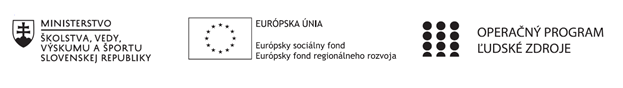 Správa o činnosti pedagogického klubu Príloha:Prezenčná listina zo stretnutia pedagogického klubuPríloha správy o činnosti pedagogického klubu   PREZENČNÁ LISTINAMiesto konania stretnutia: Gymnázium, Hlinská 29, Žilina Dátum konania stretnutia: 12.11.2020Trvanie stretnutia: od 16:00 hod	do 19:00 hod	Zoznam účastníkov/členov pedagogického klubu:Meno prizvaných odborníkov/iných účastníkov, ktorí nie sú členmi pedagogického klubu  a podpis/y:Prioritná osVzdelávanieŠpecifický cieľ1.1.1 Zvýšiť inkluzívnosť a rovnaký prístup ku kvalitnému vzdelávaniu a zlepšiť výsledky a kompetencie detí a žiakovPrijímateľGymnáziumNázov projektuGymza číta, počíta a bádaKód projektu  ITMS2014+312011U517Názov pedagogického klubu GYMZA MATDátum stretnutia  pedagogického klubu12.11.2020Miesto stretnutia  pedagogického klubuGymnázium, Hlinská 29, ŽilinaMeno koordinátora pedagogického klubuMgr.Tatiana HikováOdkaz na webové sídlo zverejnenej správywww.gymza.skManažérske zhrnutie:       Inovatívne metódy v matematike – objavné vyučovanieHlavné body, témy stretnutia, zhrnutie priebehu stretnutia: Diskusia k ich uplatnenie v o vyučovaní matematikyKontrola úloh s objavnými námetmi na vyučovanie v tematickom celku Kombinatorika Závery a odporúčania:       Návrh zmien vo vyučovaní tak, aby žiaci uplatnili vlastné nápady a schémy na riešenie úloh.           Ukázať rôzne spôsoby riešenia tej istej úlohy, riešiť úlohy v skupine a rozvíjať komunikačné,        argumentačné schopnosti pri obhajobe riešení úlohVypracoval (meno, priezvisko)PaedDr. Antónia Bartošová  Dátum12.11.2020PodpisSchválil (meno, priezvisko)Mgr. Tatiana HikováDátum12.11.2020PodpisPrioritná os:VzdelávanieŠpecifický cieľ:1.1.1 Zvýšiť inkluzívnosť a rovnaký prístup ku kvalitnému vzdelávaniu a zlepšiť výsledky a kompetencie detí a žiakovPrijímateľ:GymnáziumNázov projektu:Gymza číta, počíta a báda Kód ITMS projektu:312011U517Názov pedagogického klubu:GYMZA MATč.Meno a priezviskoPodpisInštitúcia1.PaedDr. Antónia BartošováGymnázium2.Mgr. Tatiana HikováGymnázium3.PaedDr. Andrea Bednárová, PhD. Gymnázium4.RNDr. Nataša GerthofferováGymnáziumč.Meno a priezviskoPodpisInštitúcia